Порядок подключения Wi-Fi МагнитаОзнакомьтесь с Правилами эксплуатации Wi-Fi Магнита. Ни при каких обстоятельствах не сбрасывайте настройки кнопкой Reset! Это безвозвратно удалит ПО для сбора МАС-адресов. Восстановление роутера в данном случае будет платной услугой.Вставьте SIM-карту в разъем, как показано на роутере.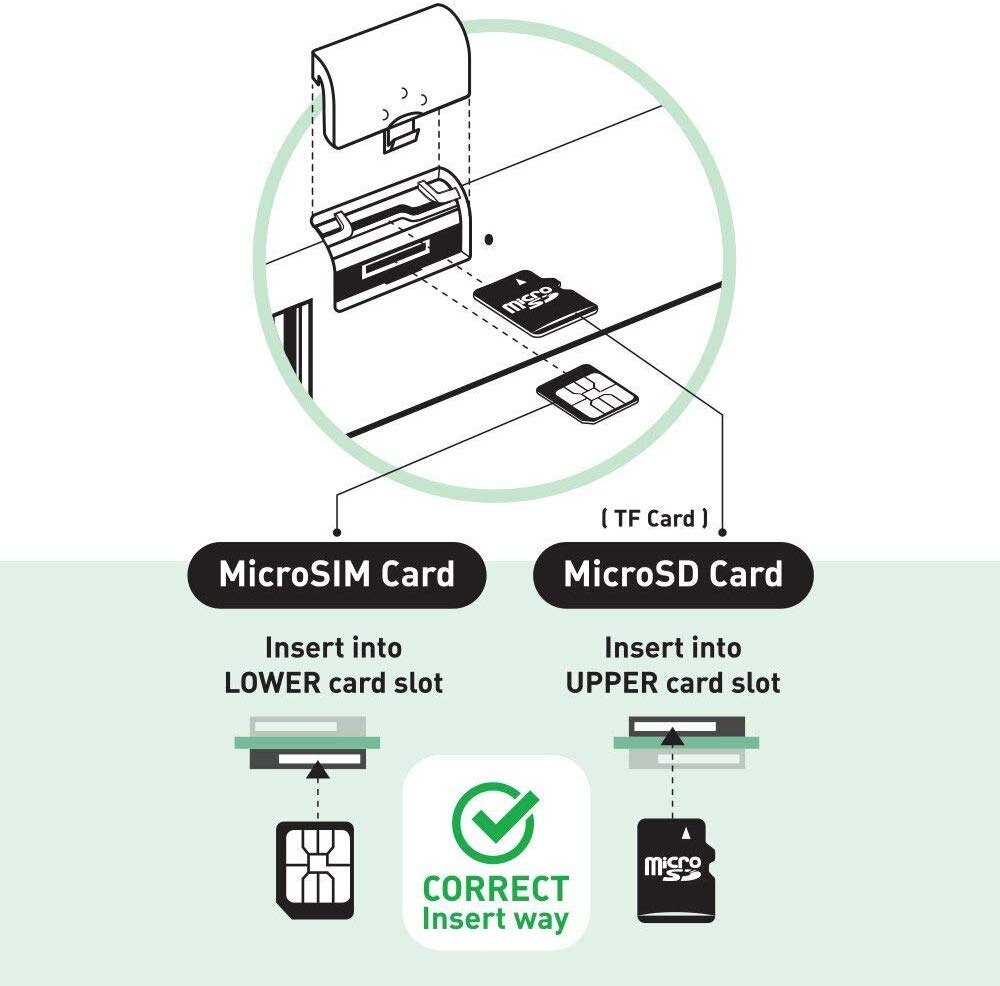 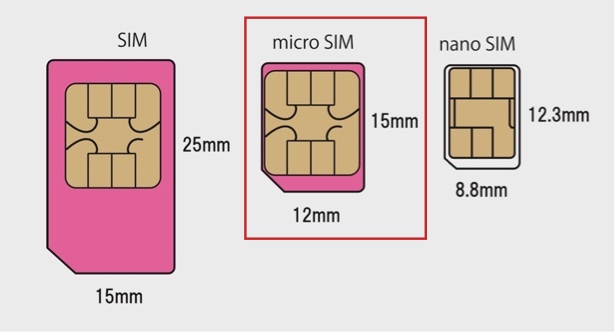 Нажмите и удерживайте кнопку включения роутера Power button на верхней боковой панели роутера в течение 3-4 секунд, пока не засветится индикатор  на передней черной панели. Роутер начнет загружаться.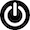 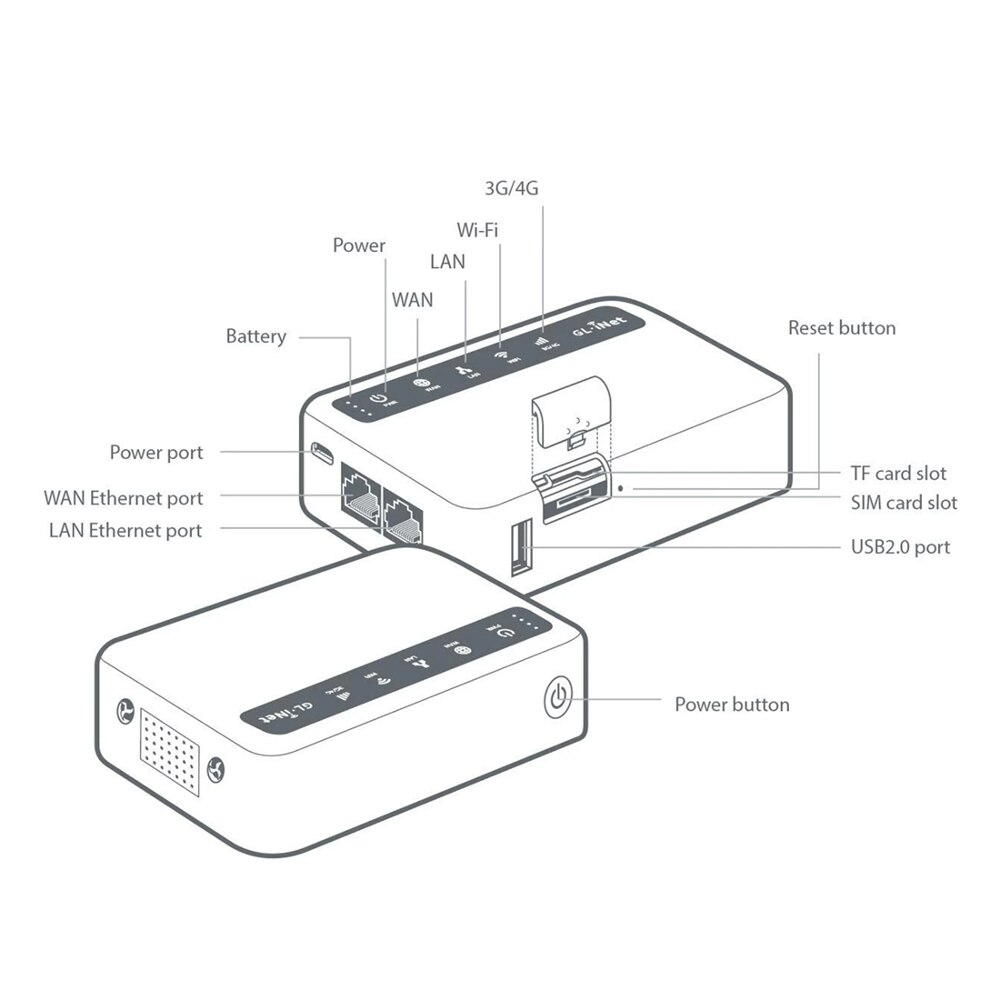 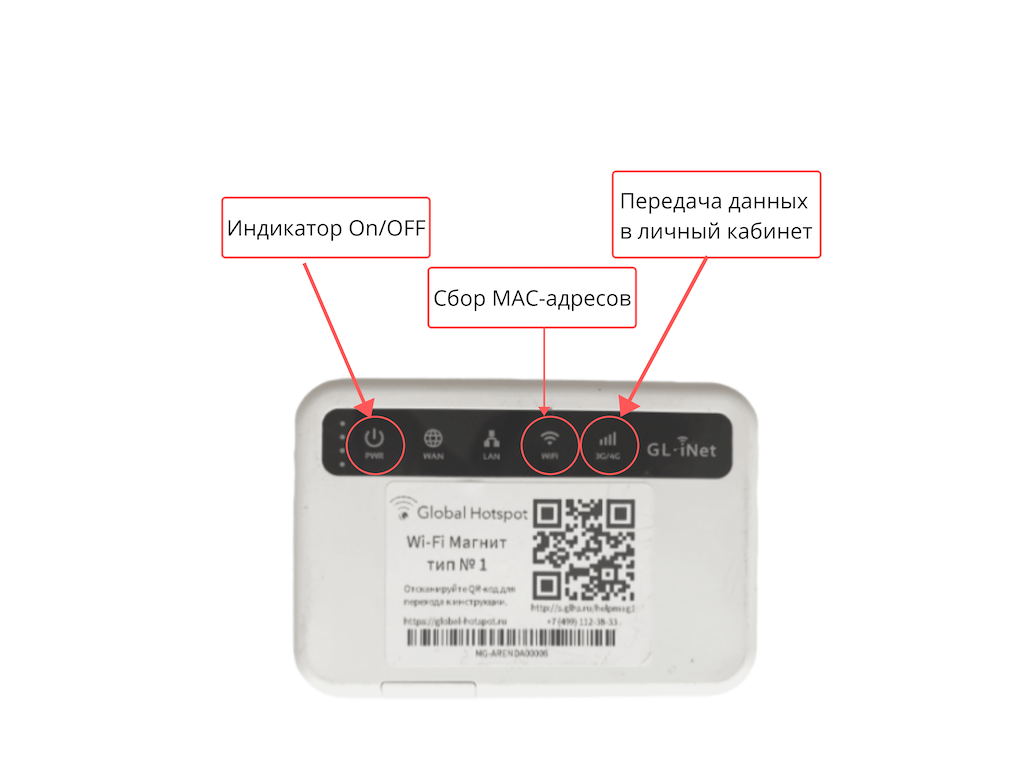 Дождитесь пока индикаторы на передней панели роутера  и  засветятся и начнут моргать. Это может произойти в течение 3 минут после включения роутера. Индикатор моргает во время сбора mac-адресов. Индикатор  моргает во время передачи собранных данных по 3G на сервер Global Hotspot. 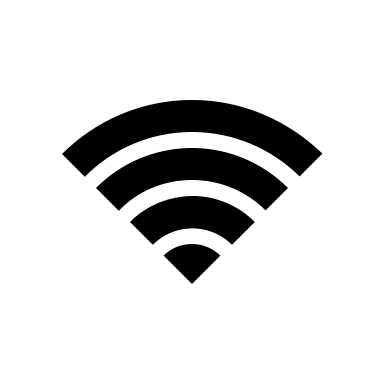 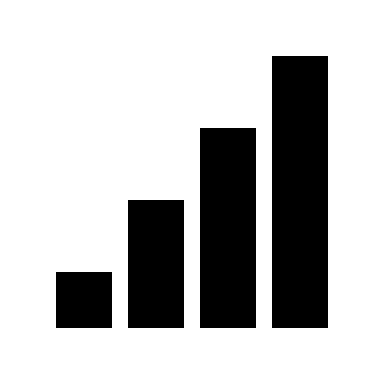 Однократное нажатие на кнопку включения Power button показывает количество оставшегося заряда батареи   . Оставшийся заряд отображается в виде 4 делений  на передней черной панели роутера. В среднем полного заряда батареи роутера хватает до 10 часов непрерывной работы. В высоконагруженной среде заряд батареи может расходоваться быстрее.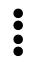 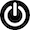 Зайдите в Личный кабинет и убедитесь, что в разделе Сегменты стали отображаться собранные данные, т.е. отличны от 0, а в разделе Сенсоры данный роутер находится в состоянии «В сети».Возможные проблемы и решенияЕсли данные в разделе Сегменты не изменяются, то:Проверьте наличие питания и убедитесь, что магнит включен.Проверьте что SIM-карта вставлена верно.Убедитесь, что есть сигнал 3G или 4G (индикатор  моргает).Убедитесь, что баланс на SIM-карте положительный.Убедитесь, что Ваш тариф SIM-карты может использоваться в роутере (задайте этот вопрос оператору сотовой связи).Перезагрузите устройство (отключить и включить питание, не нажимать Reset).Выгрузка собранных MAC-адресовВыгрузка и сбор MAC-адресов доступны только в оплаченном аккаунте Global Hotspot. Инструкции по работе с сервисом, в т.ч. по выгрузке собранных MAC-адресов из личного кабинета Global Hotspot в личный кабинеты Яндекс.Аудитории и myTarget находятся по ссылке https://global-hotspot.ru/category/manual/wi-fi-magnit-manual/Правила эксплуатации Wi-Fi роутера (Wi-Fi Магнита)Держите роутер в недоступном для детей и животных месте – они могут случайно проглотить роутер или его части.Храните и используйте роутер в сухом, чистом и проветриваемом помещении.Не пользуйтесь роутером в местах с повышенной влажностью.Не подвергайте роутер воздействию слишком низкой или слишком высокой температуры.Избегайте попадания жидкости на корпус и внутрь роутера.Удар или падение могут привести к повреждению роутера.Не пытайтесь разобрать или отремонтировать роутер.Не пытайтесь изъять sim-карту из роутера.Не изменяйте логин и пароль роутера.Не устанавливайте на роутер стороннее ПО.Гарантийные обязательства не распространяются на следующие недостатки роутера:механические повреждения, возникшие после передачи роутера потребителю;если недостаток возник вследствие естественного износа при эксплуатации;недостатки, вызванные действием компьютерных вирусов и аналогичных им программ; установкой, сменой или удалением паролей; применением сервисных кодов, не описанных в документации пользователя; использованием неоригинального ПО роутера;недостатки, вызванные неудовлетворительной работой и (или) несоответствием стандартам питающих, телекоммуникационных сетей и других подобных факторов;недостатки, проявляющиеся из-за недостаточной емкости телекоммуникационных сетей или мощности радиосигнала, в том числе из-за особенностей рельефа местности и городской застройки, использования роутера на границе или вне зоны действия сети и (или) сигнала периферийных устройств;недостатки, вызванные использованием нестандартных и (или) некачественных принадлежностей, запасных частей, элементов питания.Действие гарантийных обязательств прекращается в случае:если серийный номер и (или) MAC адрес роутера стерты и (или) изменены;если роутер использовался в целях, не соответствующих его прямому назначению, а также при нарушении правил эксплуатации и хранения;если роутер имеет следы попыток неквалифицированного ремонта, а также при изменении конструкции или схемы роутера, не предусмотренных изготовителем;если дефект вызван воздействием влаги, высоких или низких температур, коррозией, окислением, попаданием внутрь роутера посторонних предметов, веществ, жидкостей.По возможности держите роутер на открытом пространстве без коробки или в центре помещения вдали от других источников радиоволн. Металлические конструкции, стены помещений и другие роутеры препятствуют работе роутера. 